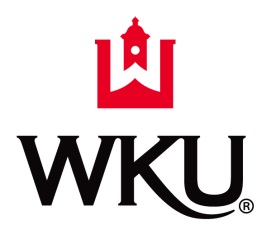 WESTERN KENTUCKY UNIVERSITYBoard of Regents ~ Special Called Meeting via ZoomMay 27, 2020 – 4:00 pm (CT)AGENDACall to Order (Mr. Frederick A. Higdon, Chair)Roll Call (Mr. David S. Brinkley, Secretary)FINANCE AND BUDGET	Action Items:	FB-1   Approval of the FY2020-21 Mandatory Student Fees Schedule [p 1]      	FB-2   Approval of the FY2020-21 Tuition Schedule [p 2]	     	FB-3   Approval of the FY2020-21 Kentucky Educator Graduate Tuition Discount [p 3]ADJOURN  	